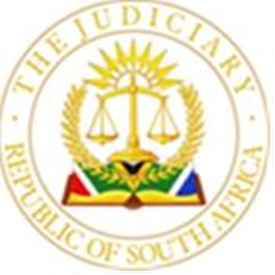 							OFFICE OF THE CHIEF JUSTICE		(REPUBLIC OF SOUTH AFRICA)					GAUTENG LOCAL DIVISION, JOHANNESBURGUNOPPOSED MOTION ROLL FOR 12 MARCH    2024.BEFORE THE HONOURABLE JUDGE:   DLAMINI                                      JUDGE’S SECRETARY:KMatha@judiciary.org.zaPARTIESCASE NUMBER1.ABSA BANK v. KUBENDRAN NAICKER				2023-1208382.YETHEMBE INVESTMENTS (PTY) LIMITED (In Liquidation) v. TALENI GODI KUPISO INC # 2023-132787 3.WOZANI BERG GASOLINE (PTY) LTD v. EXPO SUPPLY CHAIN (PTY) LTD 2023-0794934.WESBANK, A DIVISION OF FIRSTRAND BANK LIMITED v. MR WILLEM CAREL MIENIE # 2023-057540 5.THE STANDARD BANK OF SOUTH AFRICA LIMITED v. SMILINE MHLONGO		2023-0283316.WESBANK v. MBUZENI TRANSPORT CC 2022-0065187.TVR DISTRIBUTION (PTY) LTD v. THE CITY OF JOHANNESBURG METROPOLITAN MUNICIPALITY 2023-0056908.TM GROWTH INVESTMENTS (PTY) LTD v. PORTIA RAMABULANA 2023-1337979.THONTS PROPERTIES (PTY) LTD v. NORAH NOLUTANDO VAVI 2023-13334310.THE STANDARD BANK OF SOUTH AFRICA LIMTED v. KGABO ANNA MONARE 2023-10758811.THE STANDARD BANK OF SOUTH AFRICA LIMITED(HOME LOAN SERVICES) v. TEDDY MADUNA 2022-02313912.THE STANDARD BANK OF SOUTH AFRICA LIMITED v. SOPHIE NTOMBIZODWA KELEHE (FORMERLY SEKGORO)	2023-02946213.THE STANDARD BANK OF SOUTH AFRICA LIMITED v. UGOCHUKWU NICHOLAS OKOYE 2023-060588	14.THE STANDARD BANK OF SOUTH AFRICA LIMITED v. TSOGO SUN CASINO (PTY) LTD 2023-13116815.THE STANDARD BANK OF SOUTH AFRICA LIMITED v. THABISO MCDONALD MOTHLA  2023-018167 		16.BILE MOHAMED SIYAD v. THE CHAIR PERSON STANDING COMMITTEE FOR REFUGEE AFFAIRS # # HOMEAFFAIRS		2023-02006617.CHANGING TIDES 17 (PROPRIETARY) LIMITED N.O. v. ANATHI MAXAKANA2023-02495618.BODY CORPORATE SHINNECOCK v. THOZAMA BLOSSOM MQIKELA 2023-07615619.CAPITEC BANK LIMITED v. DA DIVAZ (PTY) LTD 2023-13352620.BUTI LEONARD SIMELANI v. THE MEMBER OF THE EXCUTIVE COUNCIL, DEPARTMENT OF HEALTH GAUTENG 		2023-10731821.BRODBANK COURT BODY CORPORATE v. OSCAR LAZARUS CHIRWA	2023-05645522.BUSINESS PARTNERS LIMITED v. BC INDUSTRIAL COUTINGS CC 2023-13367923.BUMBANA MINING (PTY) LTD v. Q GLOBAL MINING (PTY) LTD2023-13231424.BUMBANA MINING (PTY) LTD v. ISABIS MINING PROJECTS (PTY) LTD 2023-13230925.BULLDOG ABRASIVES SOUTHERN AFRICA (PTY) LTD v. PAINT LEGENDS (PTY) LTD 2023-07578726.ADCOCK INGRAM HEALTHCARE (PTY) LTD v. THUBAYO PHARMACEUTICALS (PTY) LTD TRADING AS THUBAYO PHARM WHOLESALE		2023-09911027.BENNIE KEEVY N.O.  ERSIMMONDSMAT121132023-13347628.ANTONIO JEAN RICARDO MAC MASTER V. RAM WAGEN SPIES2023-04182229.ANDRIES BEYERS HOEK V. HUNTER STREET INVESTMENTS (PTY) LTD	2023-11398230.AFHCO HOLDINGS (PTY) LTD V. UNI WORLD CELLULAR (PTY) LTD	2023-06341131.ANDREW JOHAN PIETERS V. MERAFONG MOTORS T/A CENTRAL RAND AUCTIONEERS 2023-088934 32.ANDELINE WILLIAMS-PRETORIUS V. THE LEGAL PRACTICE COUNCIL GAUTENG 2023-09709133.ALEXANDRA GELOSO V. DIRECTOR GENERAL OF HOME AFFAIRS2023-12827734.AFRICAN HOSE SOLUTIONS (PTY) LTD V. EAST RAND BEARINGS AND HYDRAULIC SUPPLIES CC 2023-09967135.FIRSTRAND BANK LIMITED TRADING AS WESBANK v. RENIER GERHARDUS DE BEER 2023-111444 		36.IZINTABA GROUP PTY LTD v. LEBANO (PTY) LTD2023-13244637.ISHMAEL GAMBE v. DEPARTMENT OF LABOUR: COMPENSATION COMMISSION 2023-132905 	38.GEORGE ODHIAMBO ODENDWA v. THE MINISTER OF HOME AFFAIRS2023-13350839.INVESTEC BANK LIMITED V. MPHO JEANETTE MACHAKA2023-13361040.INCENTIVES FOR WINNERS (PTY) LTD V. SPORTSNATION (PTY) LTD 2023-11117841.GVK-SIYA ZAMA BUILDING CONTRACTORS (GAUTENG) (PTY) LTD V. THE DEVELOPMENT BANK OF SOUTHERN AFRICA LIMITED 2023-13334143.IAN LEVITT ATTORNEYS V. THE CITY OF JOHANNESBURG METROPOLITAN MUNICIPALITY 2022-01714744.FIRSTRAND MORTGAGE (RF) PROPRIETARY LIMITED V. MAKONDELELE EDWARD NETSHIVHULANA		2023-07727645.GENERAL HEAVY MARINE (PTY) LTD V. LOGISTIX SA (PTY) LTD2023-11716646.GEMS V. NAIDOO INCORPORATED #	2022-03375647.NO FOND PRAVOSLAVNOGO TELEVIDENIYA v. GOOGLE LLC	2023-13301448.SOQATSHA VUYISWA CHRISTINA2023-12226949.SIPHO ZWELIBANZI NGWENYA V. KANYAI PAUL PAUL NDANETA 2023-12164650.SIBANYE GOLD (PTY) LTD T/A SIBANYE-STILLWATER V. UNATHI SIGAMLA		2023-13065451.ABSA BANK V. MOKHURANE		2023-04357152.NDPP V. NARCIS TADJUIDJE WOTCHUING 2023-065974